ORGANIGRAMA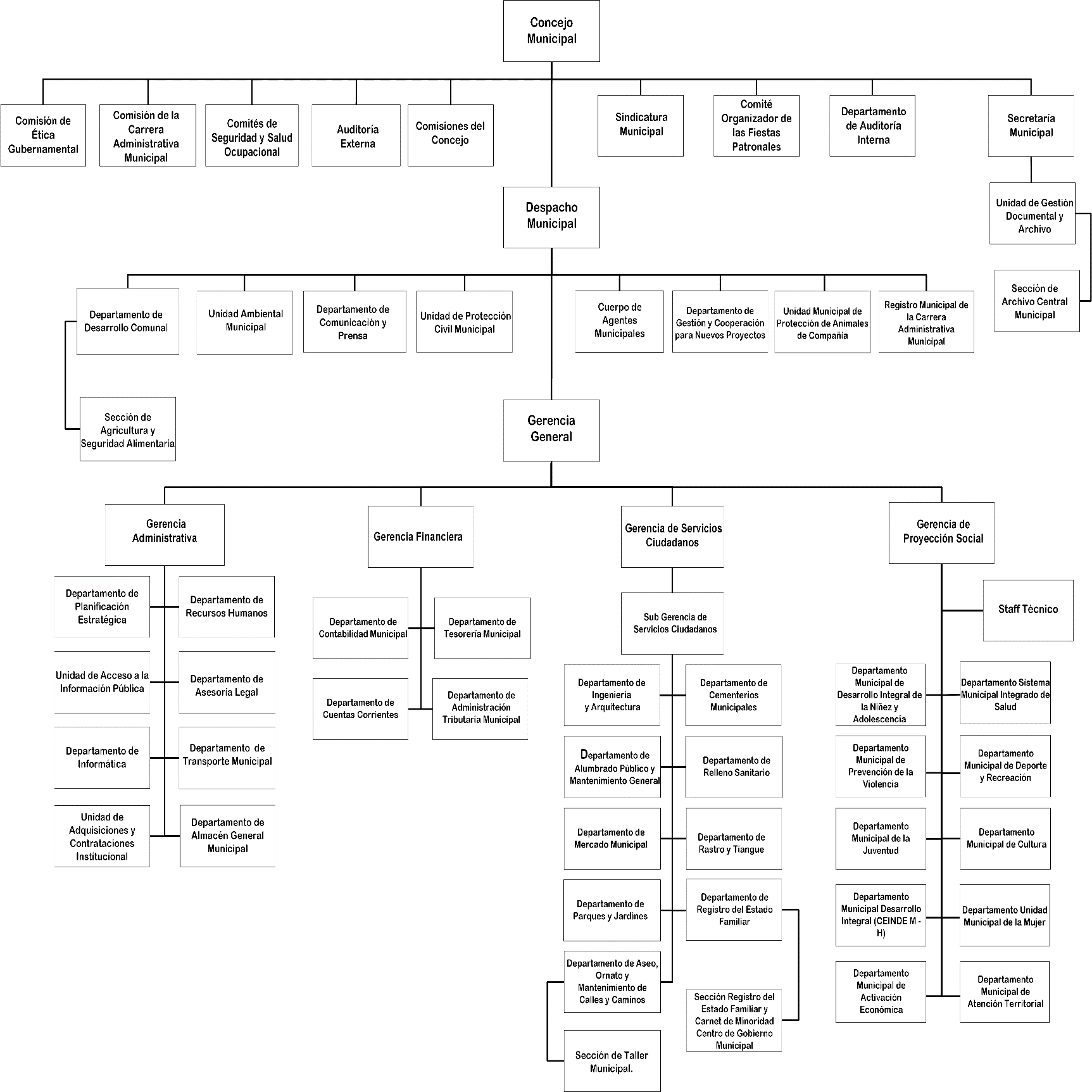 